План урока по муз.грамоте на 25.11.2022г.для: 3(4)+4(4) 1гр. 10:30-11:10; 3(4) 2гр. 14:50-15:30Тема урока: «Муз.форма – Рондо. Транспонирование»Рондо (с фран. – круг) – муз.форма, которая построена на многократном (не менее 3 раз) повторении главной темы (рефрен), чередующейся с эпизодами различного содержания.Форма рондо, в силу своей выразительности, имеет обширную область применения в музыкальном искусстве. Очень часто использование формы связано с образами шутливого характера.Задание: Послушать и описать характер музыки: М.И.Глинка опера «Руслан и Людмила» - «Рондо Фарлафа» https://www.youtube.com/watch?v=8xIxEv8_0qU; В. Моцарт «Турецкий марш» из Сонаты Ля мажор https://www.youtube.com/watch?v=xunQaVJnYX0&t=4s; Ария Фигаро из оперы «Свадьба Фигаро» https://www.youtube.com/watch?v=IVCCzRiVarM&t=14s. Транспонирование – перенесение мелодии на другую высоту, в новую тональность.При  транспонировании  сохраняется ладовая окраска мелодии, её ритмический рисунок, последовательность ступеней. Транспонирование часто применяется в вокальной музыке в жанре романса и народной песни, что делает их доступными для исполнения певцам с разными  голосами и диапазоном.  Как транспонировать мелодию:В заданную тональность. Например: Мелодия дана в тональности До мажор, а её нужно транспонировать в Фа мажор: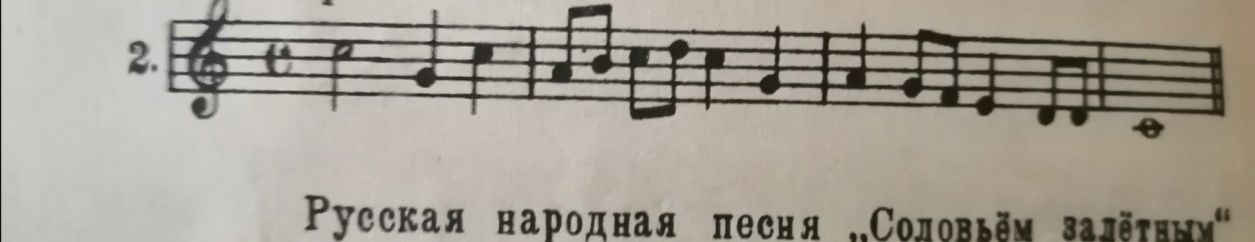 Для этого нужно сосчитать, сколько ступеней между тониками заданных тональностей. В нашем случае между нотами до и фа 4 ступени. Значит, каждый звук мелодии нам надо поднять на 4 ступени. Не забываем указать знаки новой тональности. В нашем случае в Фа мажоре – си-бемоль.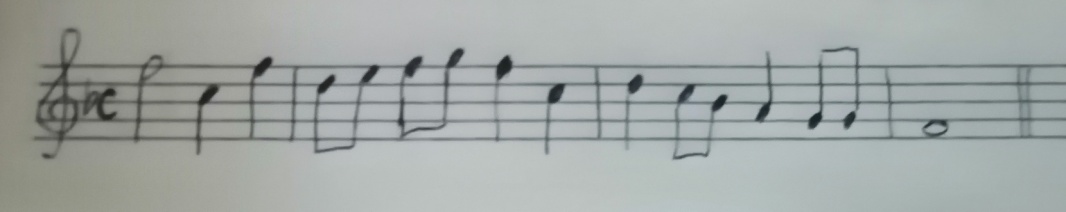 Есть и другой способ. Подписать под нотами мелодии ступени тональности,  в которой она написана. Например, № 72 написан в тональности Ре мажор.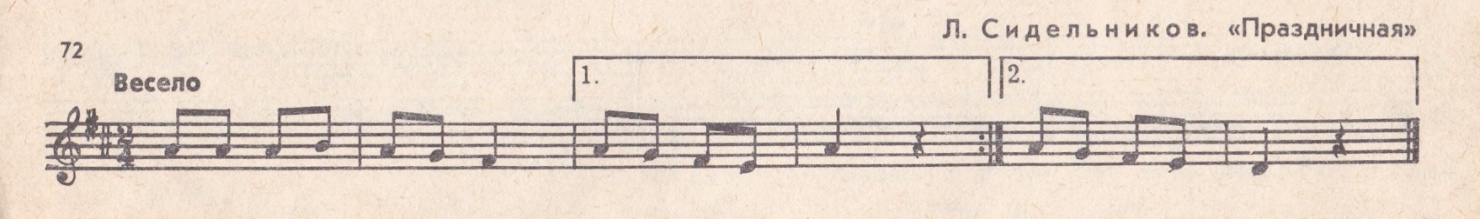 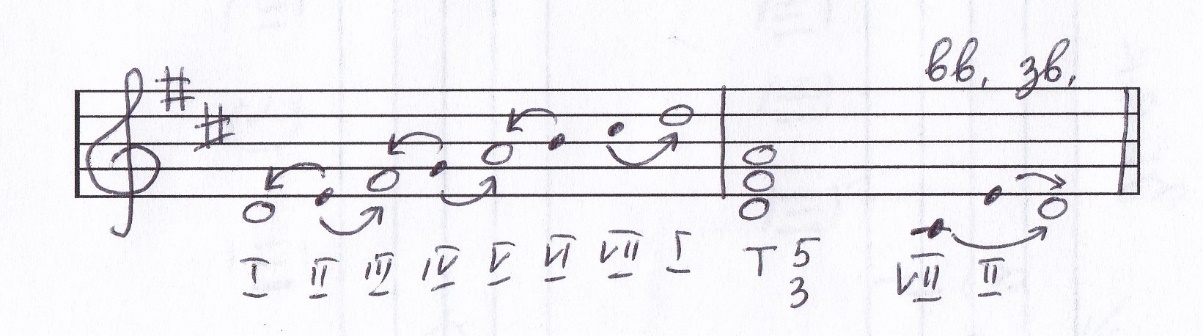 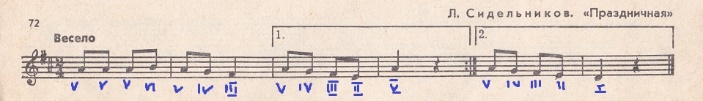 При переносе в другую тональность – переписываем ступени и ритм, а  ключевые знаки и  ноты ставим из  новой тональности , например - До мажор ( в До мажоре нет ключевых знаков). Если сделать всё правильно – мелодия на новой высоте будет звучать так же.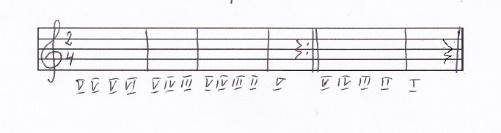 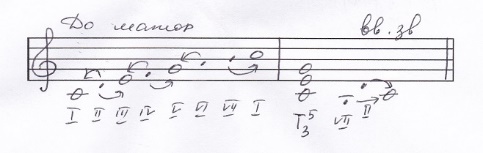 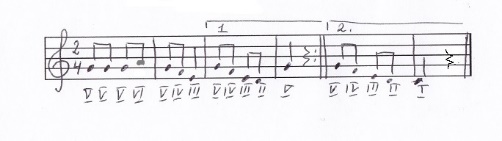 Д/з: Транспонировать мелодию в Ре мажор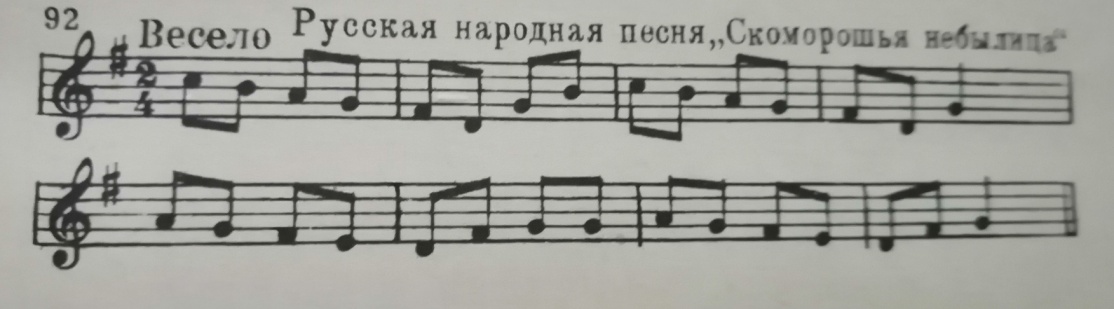 